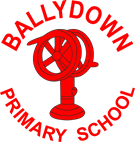 Parent Teacher AssociationAnnual General MeetingElection of PTA Committee 2023 – 2025Date- Monday 2nd October 2023Venue- School Assembly HallTime 8:00PMAGENDAWelcomeApologiesPrincipals ReportChairpersons ReportTreasurers ReportNominations for committee. (Up to eight parents and two teachers)Election if over subscribedDear Parents,The AGM of Ballydown Primary School’s P.T.A. will take place on Monday 2nd October at 8:00PM. (See agenda above).All places in the committee are declared vacant and it is hoped that many parents (old and new) will attend this meeting and indeed put themselves forward to play a productive roll in our PTA committee and fund-raising opportunities.The fund-raising work of the PTA has been an essential aspect of the development of our school over the last 30 years. So much of the additional resources and equipment we have in school comes from PTA fundraising. Indeed, every classroom’s Promethean Interactive board has been purchased by PTA funds. We look forward to welcoming you!